	NEW ZEALAND CAT FANCY INC.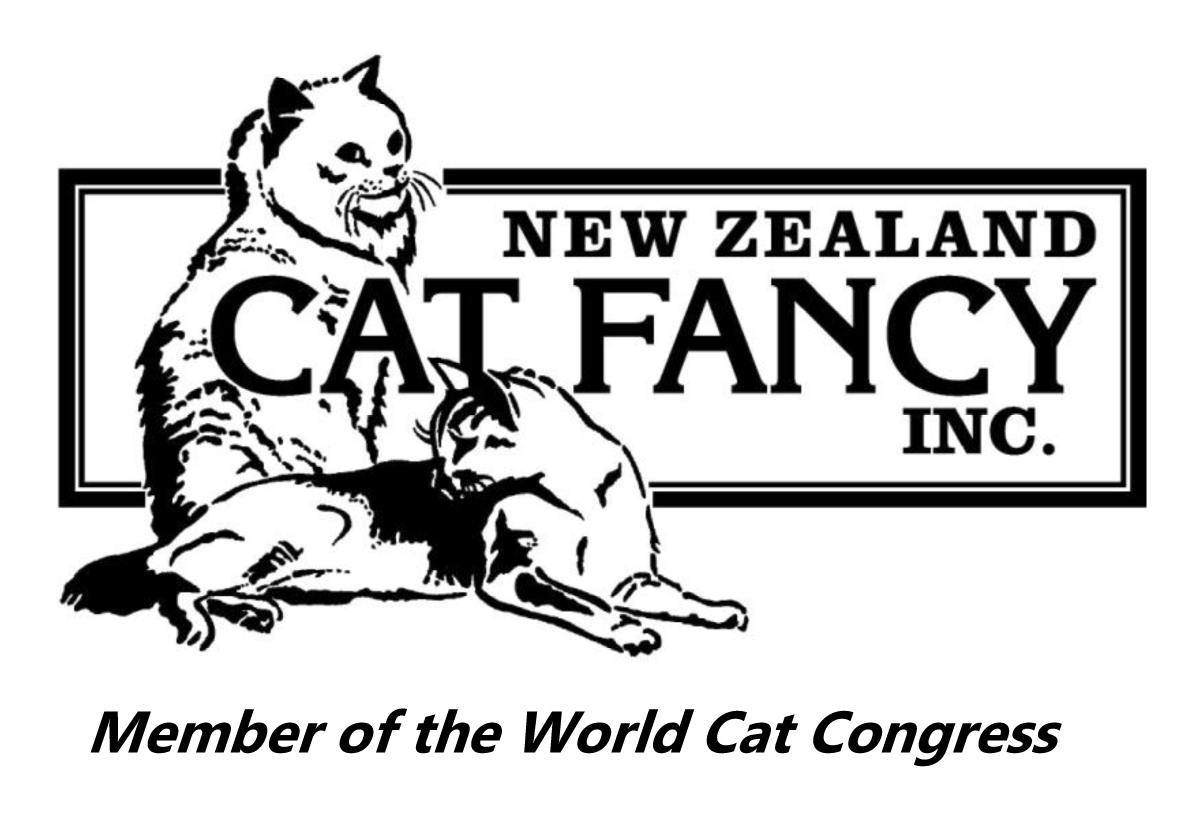 Top Ten ResultsShow: Metropolitan Shorthair Cat Club Inc	Date:	 18 March 2023Shorthair DivisionJudge: Diane HoltomEntire Cats 	                                                                                              Number of Cats in Ring: 7Entire Kittens 	                                                                             Number of Kittens in Ring: 11Neuter/Spay Cats 	                                                                                    Number of Cats in Ring: 9Neuter/Spay Kittens 	                                                               Number of Kittens in Ring: 3Companion DivisionShorthair Companions 	                                            Number of SH Companions in Ring: 6Domestic DivisionLonghair Domestics 	                                                 Number of LH Domestics in Ring: 1Shorthair Domestics 	                                                  Number of SH Domestics in Ring: 4Shorthair Division    Judge: Lyall PayneEntire Cats 	                                                                                            Number of Cats in Ring: 7Entire Kittens 	                                                                             Number of Kittens in Ring: 11Neuter/Spay Cats 	                                                                                Number of Cats in Ring: 9Neuter/Spay Kittens 	                                                                Number of Kittens in Ring: 3Companion DivisionShorthair Companions 	                                            Number of SH Companions in Ring: 6Domestic DivisionLonghair Domestics 	                                                 Number of LH Domestics in Ring: 1Shorthair Domestics 	                                                  Number of SH Domestics in Ring: 4Shorthair Division    Judge: Emma KimberleyEntire Cats 	                                                                                            Number of Cats in Ring: 7Entire Kittens 	                                                                             Number of Kittens in Ring: 11Neuter/Spay Cats 	                                                                                Number of Cats in Ring: 9Neuter/Spay Kittens 	                                                                Number of Kittens in Ring: 3Companion DivisionShorthair Companions 	                                            Number of SH Companions in Ring: 6Domestic DivisionLonghair Domestics 	                                                 Number of LH Domestics in Ring: 1Shorthair Domestics 	                                                  Number of SH Domestics in Ring: 4Place Cage No. Pedigree Name BreedBIS 5CAIROCATS ODIN RISING (IMP. AUS) Abyssinian2nd 3SAILAVIE DINK'S LEX-SEA Oriental Shorthair3rd 6ANKOBER CORAN Abyssinian4th 2SAILAVIE PENNY'S BLACK BEAUDY Oriental Shorthair 5th7ELVES TOA Abyssinian6th 1SAILAVIE CORA'S SEA-GILLSiamese7th 8APOKALYPT MAGIC CIRCLE Devon RexBAM5CAIROCATS ODIN RISING (IMP. AUS) AbyssinianPlace Cage No. Pedigree Name BreedBIS 25PAWSABLE FOREVER IN BLUE GENES British Shorthair2nd 24CHANARONG SIONNACH DUBHOriental Shorthair3rd 31CURLIWINKS HIGH AS I CAN REACH Devon Rex4th 28CHERJON APOLLO Burmilla5th34ZAYENAH SYLVESTER Ocicat6th 26ANKOBER ODESSA Abyssinian7th 33APOKALYPT HARUHI Devon Rex8th 27ZERUBBABEL DIAMONDS AND PEARLS Burmilla9th21SLIQUE VIXEN TO DO VOODOOSiamese10th32APOKALYPT OPHELIA FLAME Devon RexBAM25PAWSABLE FOREVER IN BLUE GENES British ShorthairPlace Cage No. Pedigree Name BreedBIS 46HEADLINE INCA GOLD Burmilla2nd 47KORUCATS GOLDEN HALO Toyger3rd 43CHANARONG SACHIKO Oriental Shorthair4th 42SLIQUE OJIBWA BRAVEOriental Shorthair5th48FUZZOFF BLUE BOY YOUSphinx6th 45BESHA BEV'S PRIDE Abyssinian7th 44ZARZUELA PACIFICA AMOUR Oriental Shorthair8th 49FUZZOFF MINSTRELSphinx9th41CHANARONG SLAINTE MHATH Oriental ShorthairBAM41CHANARONG SLAINTE MHATH Oriental ShorthairPlace Cage No. Pedigree Name BreedBIS 52CAIRISTONA CHARLOTTEBurmese2nd 51SLIQUE CERULEAN Siamese3rd 53HEADLINE I'M A LITTLE DAISY BurmillaBAM52CAIRISTONA CHARLOTTEBurmesePlace Cage No. Name BIS 76CHOCKY2nd 72CHANDLER3rd 75CILLA4th 73SHADOW5th74TWITCH6th71TWIGLETPlace Cage No. Name BIS 61MYRAPlace Cage No. Name BIS 62MAGGIE2nd64MAX3rd63TULLY4th65MAXPlace Cage No. Pedigree Name BreedBIS 2SAILAVIE PENNY'S BLACK BEAUDY Oriental Shorthair 2nd 6ANKOBER CORAN Abyssinian3rd 3SAILAVIE DINK'S LEX-SEA Oriental Shorthair4th 5CAIROCATS ODIN RISING (IMP. AUS) Abyssinian5th7ELVES TOA Abyssinian6th 8APOKALYPT MAGIC CIRCLE Devon Rex7th 1SAILAVIE CORA'S SEA-GILLSiameseBAM2SAILAVIE PENNY'S BLACK BEAUDY Oriental Shorthair Place Cage No. Pedigree Name BreedBIS 34ZAYENAH SYLVESTER Ocicat2nd 29ODAKIM HELENA HANDBASKETJavanese3rd 33APOKALYPT HARUHI Devon Rex4th 25PAWSABLE FOREVER IN BLUE GENES British Shorthair5th27ZERUBBABEL DIAMONDS AND PEARLS Burmilla6th 26ANKOBER ODESSA Abyssinian7th 28CHERJON APOLLO Burmilla8th 32APOKALYPT OPHELIA FLAME Devon Rex9th 31CURLIWINKS HIGH AS I CAN REACH Devon Rex10th 21SLIQUE VIXEN TO DO VOODOOSiameseBAM34ZAYENAH SYLVESTER OcicatPlace Cage No. Pedigree Name BreedBIS 41CHANARONG SLAINTE MHATH Oriental Shorthair2nd 45BESHA BEV'S PRIDE Abyssinian3rd 44ZARZUELA PACIFICA AMOUR Oriental Shorthair4th 46HEADLINE INCA GOLD Burmilla5th43CHANARONG SACHIKO Oriental Shorthair6th 47KORUCATS GOLDEN HALO Toyger7th 42SLIQUE OJIBWA BRAVEOriental Shorthair8th 48FUZZOFF BLUE BOY YOUSphinx9th49FUZZOFF MINSTRELSphinxBAM41CHANARONG SLAINTE MHATH Oriental ShorthairPlace Cage No. Pedigree Name BreedBIS 52CAIRISTONA CHARLOTTEBurmese2nd 53HEADLINE I'M A LITTLE DAISY Burmilla3rd 51SLIQUE CERULEAN SiameseBAM52CAIRISTONA CHARLOTTEBurmesePlace Cage No. Name BIS 71TWIGLET2nd 76CHICKY3rd 75CILLA4th 73SHADOW5th74TWITCH6th72CHANDLERPlace Cage No. Name BIS 61MYRAPlace Cage No. Name BIS 62MAGGIE2nd65MY BOY ASTRO3rd64MAX4th63TULLYPlace Cage No. Pedigree Name BreedBIS 7ELVES TOA Abyssinian2nd 8APOKALYPT MAGIC CIRCLE Devon Rex3rd 2SAILAVIE PENNY'S BLACK BEAUDY Oriental Shorthair 4th 5CAIROCATS ODIN RISING (IMP. AUS) Abyssinian5th3SAILAVIE DINK'S LEX-SEA Oriental Shorthair6th 6ANKOBER CORAN Abyssinian7th 1SAILAVIE CORA'S SEA-GILLSiameseBAM7ELVES TOA AbyssinianPlace Cage No. Pedigree Name BreedBIS 25PAWSABLE FOREVER IN BLUE GENES British Shorthair2nd 34ZAYENAH SYLVESTER Ocicat3rd 24CHANARONG SIONNACH DUBHOriental Shorthair4th 31CURLIWINKS HIGH AS I CAN REACH Devon Rex5th28CHERJON APOLLO Burmilla6th 29ODAKIM HELENA HANDBASKETJavanese7th 32APOKALYPT OPHELIA FLAME Devon Rex8th 21SLIQUE VIXEN TO DO VOODOOSiamese9th 27ZERUBBABEL DIAMONDS AND PEARLS Burmilla10th 26ANKOBER ODESSA AbyssinianBAM34ZAYENAH SYLVESTER OcicatPlace Cage No. Pedigree Name BreedBIS 47KORUCATS GOLDEN HALO Toyger2nd 41CHANARONG SLAINTE MHATH Oriental Shorthair3rd 46HEADLINE INCA GOLD Burmilla4th 43CHANARONG SACHIKO Oriental Shorthair5th49FUZZOFF MINSTRELSphinx6th 44ZARZUELA PACIFICA AMOUR Oriental Shorthair7th 45BESHA BEV'S PRIDE Abyssinian8th 48FUZZOFF BLUE BOY YOUSphinx9th42SLIQUE OJIBWA BRAVEOriental ShorthairBAM46HEADLINE INCA GOLD BurmillaPlace Cage No. Pedigree Name BreedBIS 52CAIRISTONA CHARLOTTEBurmese2nd 51SLIQUE CERULEAN Siamese3rd 53HEADLINE I'M A LITTLE DAISY BurmillaBAM52CAIRISTONA CHARLOTTEBurmesePlace Cage No. Name BIS 71TWIGLET2nd 76CHOCKY3rd 75CILLA4th 72CHANDLER5th73SHADOW6th74TWITCHPlace Cage No. Name BIS 61MYRAPlace Cage No. Name BIS 64MAX2nd62MAGGIE3rd65MY BOY ASTRO4th63TULLY